		Institute of Environmental Science & Engineering (IESE)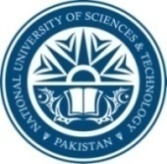 	           National University of Sciences and Technology (NUST)H-12, IslamabadCOURSE REGISTRATION FORM MS / PhD(For Office Use Only)Recommended / Not Recommended RECEIPT COURSE(S) REGISTRATION REQUEST FORMName: _________________ Designation :_______________ Signature:_____________Name of StudentRegistration No.FallSpringYearYearYearYearSemesterSemesterYearYearYearYearDisciplineSerCourse Code & TitleCHrs1ST TimeRepeatAlternate / AdditionalAlternate / AdditionalTeacher SignatureSerCourse Code & TitleCHrsYes / NoPrev GPAPrev CoursePrev CourseTeacher SignatureTOTAL CREDIT HOURSLast Semester GPACumulative GPAStudent SignatureDateHoDSignatureDateSerCourse Code Course Title